MINISTERIO DE SALUD PÚBLICA Y

ASISTENCIA SOCIAL UNIDAD

FINANCIERA INSTITUCIONAL.ANEXO N 22INSTITUCIÓN SUBSIDIADAS INFORME DE EJECUCIÓN FINANCIERA POR TIPO GASTOINSTRUCCIÓN: SOCIEDAD DE SEÑORAS DE LA CARIDAD SONSONATE. 

PERIODO INFORMARLO: CUARTO TRIMESTRE	EJERCICIO FISCAL: 2015OimFIRMA, NOMBRE Y CARGO Luis A. Asencio Tesorero-ts	5110RS DE/4 (5:619i.5	San 11Acente, de Pr7(11Ot9 wr 22 DE ENERO DE 2016.FECHA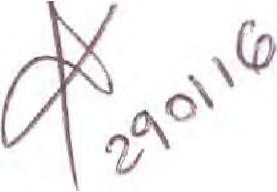 N oDESCRIPCIÓNINGRESOSEJECUCIÓNDISPONIBLEREMUNERACIONESMEDICAMENTOSINSUMOS MEDICOS QUIRURQ. Y$1,913DE LABORAT.COMBUSTIBLE Y LUBRICANTESLLANTAS Y NEUMATICOSREPUESTOS Y ACCESORIOSPAPELERIA Y ÚTILESTEXTILES Y VESTUARIOSALIMENTOS PARA HUMANOSMANT. Y REPAR. DE$1,200INFRAESTRUCTURAMANT Y REPARACION DEEQUIPOVIÁTICOS Y PASAJES$100SERVICIO BÁSICOSSERVICIOS DE VIGILANCIAPUBLICIDADARRENDAMIENTOS YDERECHOSSERV. TÉCNICOS YPROFESIONALESMAQUINARIA Y EQUIPOOTROS GASTOSTOTAL$3,213